 LO: What was life like for working Victorian children?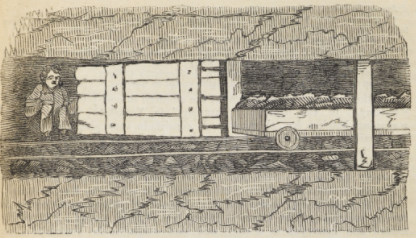 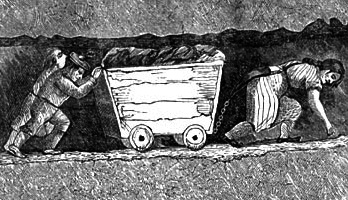 QuestionsWhy did lots of children have to work in Victorian times?Which type of children did not go to work?What sort of jobs did children do?LO: What was life like for working Victorian children?QuestionsWhy did lots of children have to work in Victorian times?Which type of children did not go to work?What sort of jobs did children do?What was it like for children working in a coal mine?What was it like for children working in a coal mine?What was it like for children working in a coal mine?What was it like for children working in a coal mine?What was it like for children working in the mills?What was it like for children working in the mills?What was it like for children working in the mills?What was it like for children working in the mills?What was it like for children working in the fields?What was it like for children working in the fields?What was it like for children working in the fields?What was it like for children working in the fields?What was it like for children working in a coal mine?What was it like for children working in a coal mine?What was it like for children working in a coal mine?What was it like for children working in a coal mine?What was it like for children working in the mills?What was it like for children working in the mills?What was it like for children working in the mills?What was it like for children working in the mills?What was it like for children working in the fields?What was it like for children working in the fields?What was it like for children working in the fields?What was it like for children working in the fields?